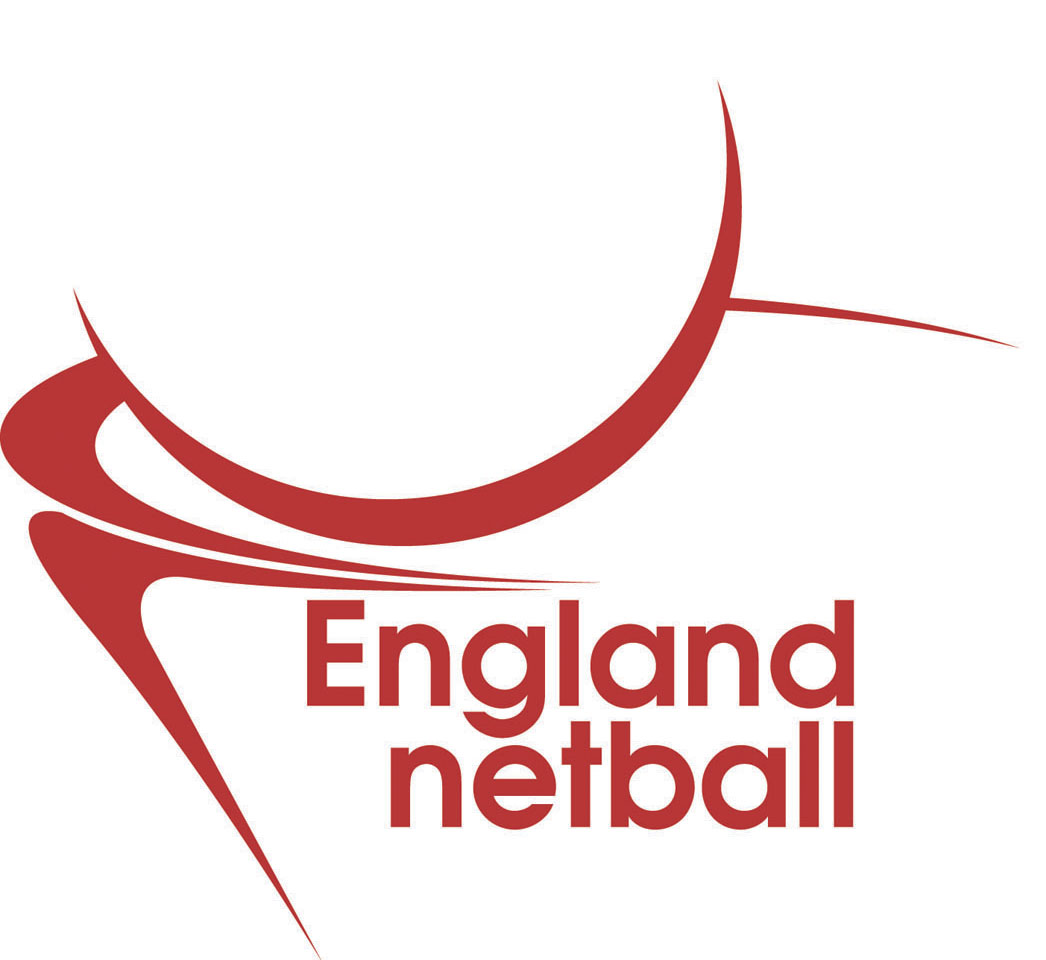 To apply for the Into Officiating Award please complete this application form and return it to Vicki Winter, 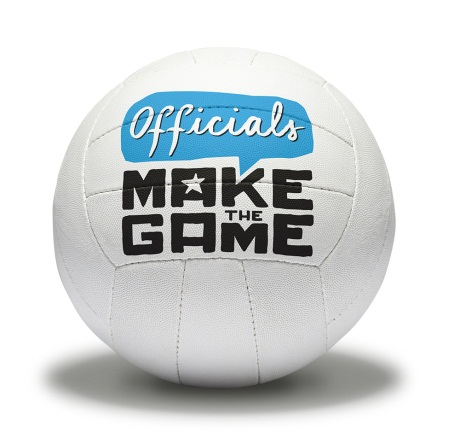 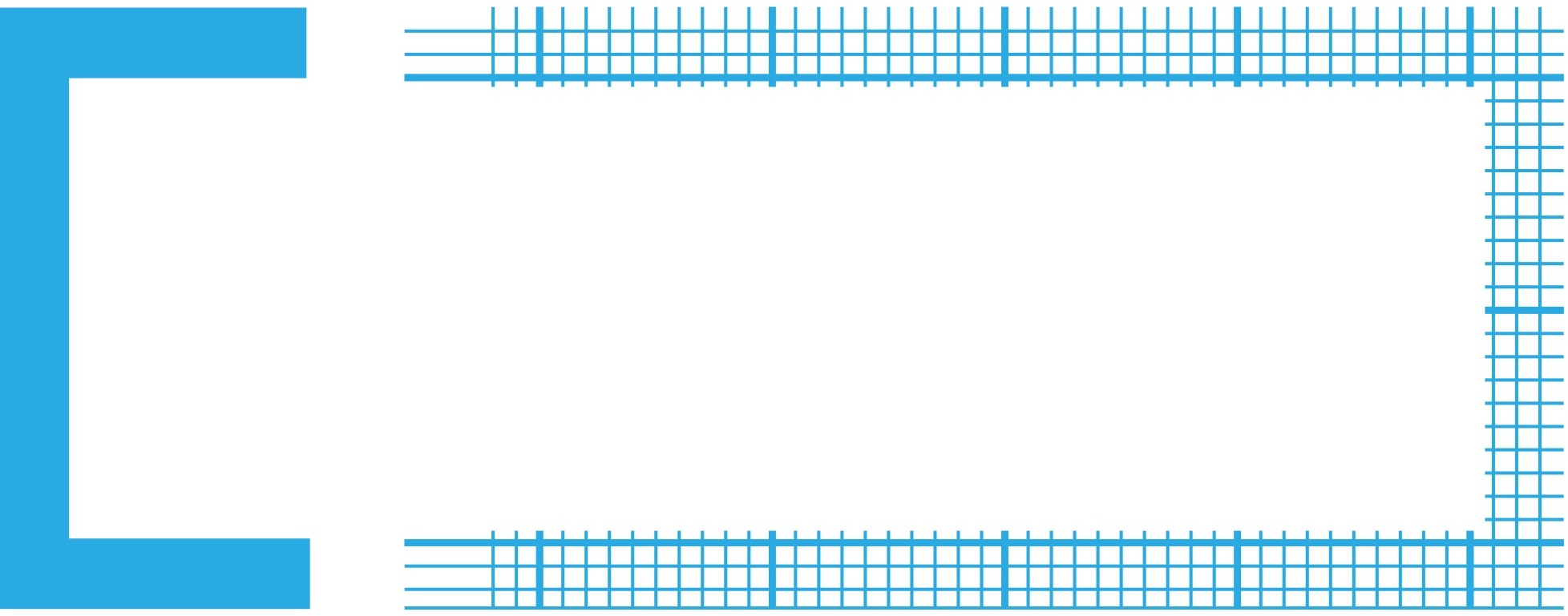 S & W DNL Umpire Secretary, together with the payment of £15.00 (payable to S & W DNL)  Applicants must have:Already have attended the relevant Umpiring course and hold a current certificate. (The course attendance is valid for 2 years)FOR OFFICIAL USE ONLY NameEngland Netball ID No.England Netball ID No.Affiliation Club Reference No.Affiliation Club Reference No.Affiliation Club Reference No.Affiliation Club Reference No.Affiliation Club Reference No.England Netball RegionEngland Netball RegionAddress 1Address 2City/TownCountyCountyPostcodeTelephoneMobile Mobile League Umpiring SecretaryLeague Umpiring SecretaryLeague Umpiring SecretaryVICKI WINTERVICKI WINTERVICKI WINTERVICKI WINTERVICKI WINTERWritten Assessment DateWritten Assessment DateVenueVenuePractical Assessment DatePractical Assessment DateVenueVenueAssessor 1Assessor 2Assessor 2Assessor 2Assessment ResultPassPassPassPassPassNot Yet MetNot Yet Met